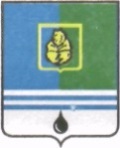 					РЕШЕНИЕДУМЫ ГОРОДА КОГАЛЫМАХанты-Мансийского автономного округа - ЮгрыОт «___»_______________20___г.                                                   №_______ О внесении измененийв решение Думы города Когалыма от 23.12.2015 №632-ГДВ соответствии с Федеральным законом от 06.10.2003 №131-ФЗ «Об общих принципах организации местного самоуправления в Российской Федерации», Уставом города Когалыма, Дума города Когалыма РЕШИЛА:Внести в приложение к решению Думы города Когалыма от 23.12.2015 №632-ГД «О Порядке представления ежегодного отчета главы города Когалыма о результатах его деятельности и деятельности Администрации города Когалыма, в том числе о решении вопросов, поставленных Думой города Когалыма» (далее – Порядок) следующие изменения: В пункте 3.1 раздела 3 Порядка: абзац первый подпункта 3.1.5 после слов «за сохранностью автомобильных дорог местного значения в границах городского округа,» дополнить словами «организация дорожного движения,»; в абзаце втором подпункта 3.1.6 слова «Обеспечение доступным и комфортным жильем жителей города Когалыма на 2014-2017 годы» заменить словами «Развитие жилищной сферы в городе Когалыме»; в подпункте 3.1.11: в абзаце первом слова «организация отдыха детей в каникулярное время» заменить словами «осуществление в пределах своих полномочий мероприятий по обеспечению организации отдыха детей в каникулярное время, включая мероприятия по обеспечению безопасности их жизни и здоровья»;в абзаце четвертом, пятом, восьмом слово «учреждения» в соответствующих падежах заменить словом «организации» в соответствующих падежах; абзац шестой после слова «образовательных» дополнить словом «организаций»; подпункт 3.1.19 дополнить абзацами одиннадцатым - шестнадцатым следующего содержания: «- направление уведомления о соответствии указанных в уведомлении о планируемом строительстве параметров объекта индивидуального жилищного строительства или садового дома установленным параметрам и допустимости размещения объекта индивидуального жилищного строительства или садового дома на земельном участке, уведомления о несоответствии указанных в уведомлении о планируемом строительстве параметров объекта индивидуального жилищного строительства или садового дома установленным параметрам и (или) недопустимости размещения объекта индивидуального жилищного строительства или садового дома на земельном участке, уведомления о соответствии или несоответствии построенных или реконструированных объекта индивидуального жилищного строительства или садового дома требованиям законодательства о градостроительной деятельности при строительстве или реконструкции объектов индивидуального жилищного строительства или садовых домов на земельных участках, расположенных на территориях городских округов; - принятие в соответствии с гражданским законодательством Российской Федерации решения о сносе самовольной постройки, решения о сносе самовольной постройки или ее приведении в соответствие с установленными требованиями, решения об изъятии земельного участка, не используемого по целевому назначению или используемого с нарушением законодательства Российской Федерации; - осуществление сноса самовольной постройки или ее приведения в соответствие с установленными требованиями в случаях, предусмотренных Градостроительным кодексом Российской Федерации.»;подпункт 3.1.20 после слов «Создание условий для» дополнить словами «развития сельскохозяйственного производства,», после слова «добровольчеству» дополнить словом «(волонтерству)». Опубликовать настоящее решение в газете «Когалымский вестник».Председатель 					Глава Думы города Когалыма				города Когалыма_____________А.Ю.Говорищева		__________Н.Н.Пальчиковпроект вносится Думой города Когалыма